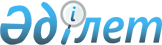 "Мұнай және газ ақпараттық-талдау орталығы" акционерлік қоғамының атауын өзгерту туралыҚазақстан Республикасы Үкіметінің 2023 жылғы 25 қаңтардағы № 36 қаулысы.
      "Мемлекеттік мүлік туралы" Қазақстан Республикасының Заңы 11-бабының 4) тармақшасына және 178-бабының 1-тармағына сәйкес Қазақстан Республикасының Үкіметі ҚАУЛЫ ЕТЕДІ:
      1. "Мұнай және газ ақпараттық-талдау орталығы" акционерлік қоғамының атауы "Қазақстан Республикасының отын-энергетикалық кешенінің ахуалдық-талдамалық орталығы" акционерлік қоғамы болып өзгертілсін.
      2. Қоса беріліп отырған Қазақстан Республикасы Үкіметінің кейбір шешімдеріне енгізілетін өзгерістер бекітілсін.
      3. Қазақстан Республикасының Энергетика министрлігі Қазақстан Республикасы Қаржы министрлігінің Мемлекеттік мүлік және жекешелендіру комитетімен бірлесіп Қазақстан Республикасының заңнамасында белгіленген тәртіппен осы қаулыдан туындайтын шараларды қабылдасын.
      4. Осы қаулы қол қойылған күнінен бастап қолданысқа енгізіледі және ресми жариялануға тиіс. Қазақстан Республикасы Үкіметінің кейбір шешімдеріне енгізілетін өзгерістер
      1. "Акциялардың мемлекеттік пакеттеріне мемлекеттік меншіктің түрлері және ұйымдарға қатысудың мемлекеттік үлестері туралы" Қазақстан Республикасы Үкіметінің 1999 жылғы 12 сәуірдегі № 405 қаулысында:
      көрсетілген қаулымен бекітілген акцияларының мемлекеттік пакеттері мен қатысу үлестері республикалық меншікте қалатын акционерлік қоғамдар мен шаруашылық серіктестіктердің тізбесінде:
      "Астана қ." деген бөлімде:
      реттік нөмірі 21-82-жол мынадай редакцияда жазылсын:
      "21-82. АЛА-003812 "Қазақстан Республикасының отын-энергетикалық кешенінің ахуалдық-талдамалық орталығы" АҚ".
      2. "Республикалық меншіктегі ұйымдар акцияларының мемлекеттік пакеттері мен мемлекеттік үлестеріне иелік ету және пайдалану жөніндегі құқықтарды беру туралы" Қазақстан Республикасы Үкіметінің 1999 жылғы 27 мамырдағы № 659 қаулысында:
      көрсетілген қаулымен бекітілген иелік ету және пайдалану құқығы салалық министрліктерге, өзге де мемлекеттік органдарға берілетін республикалық меншік ұйымдарындағы акциялардың мемлекеттік пакеттерінің және қатысудың мемлекеттік үлестерінің тізбесінде: 
      "Қазақстан Республикасы Энергетика министрлігіне" деген бөлімде:
      реттік нөмірі 17-жол мынадай редакцияда жазылсын:
      "17. АЛА-003812 "Қазақстан Республикасының отын-энергетикалық кешенінің ахуалдық-талдамалық орталығы" АҚ". 
      3. "Қазақстан Республикасы Энергетика министрлігінің мәселелері" туралы Қазақстан Республикасы Үкіметінің 2014 жылғы 19 қыркүйектегі № 994 қаулысында:
      көрсетілген қаулымен бекітілген Қазақстан Республикасы Энергетика министрлігі туралы ережеде:
      Министрліктің қарамағындағы ұйымдардың тізбесінде:
      реттік нөмірі 1-жол мынадай редакцияда жазылсын:
      "1. "Қазақстан Республикасының отын-энергетикалық кешенінің ахуалдық-талдамалық орталығы" акционерлік қоғамы".
					© 2012. Қазақстан Республикасы Әділет министрлігінің «Қазақстан Республикасының Заңнама және құқықтық ақпарат институты» ШЖҚ РМК
				
      Қазақстан РеспубликасыныңПремьер-Министрі 

Ә. Смайылов
Қазақстан Республикасы
Үкіметінің
2023 жылғы 25 қаңтардағы
№ 36 қаулысымен
бекітілген 